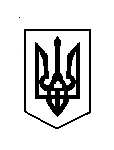 УКРАЇНАКОМИШУВАСЬКА СЕЛИЩНА РАДАОРІХІВСЬКОГО РАЙОНУ ЗАПОРІЗЬКОЇ ОБЛАСТІДВАДЦЯТЬ ПЕРША СЕСІЯВОСЬМОГО СКЛИКАННЯР І Ш Е Н Н ЯВідповідно до п. 22 статті 26 Закону України «Про місцеве самоврядування в Україні»,   відповідно до Закону України «Про затвердження загальнодержавної програми боротьби з онкологічними захворюваннями  на період до 2016 року» та з метою надання у повному обсязі якісної медичної допомоги хворим на онкологічні захворювання на первинному рівні Комишуваська селищна рада ВИРІШИЛА:1. Внести зміни до рішення від 04.08.2017р  № 02 «Про затвердження Програми боротьби з онкологічними захворюваннями на території Комишуваської селищної ради Оріхівського району Запорізької області на 2017-2020 року», а саме :1.1. Викласти  Додаток №1 «Завдання та заходи Програми боротьби з онкологічними захворюваннями на території Комишуваської селищної ради Оріхівського району Запорізької області на 2017-2020 року» та Додаток №2 «Загальний обсяг витрат до Програми боротьби з онкологічними захворюваннями на території Комишуваської селищної ради Оріхівського району Запорізької області на 2017-2020 року» в новій редакції, додається. 2. Рекомендувати начальнику  фінансового відділу Івахненко Т.Р.  при розподілі бюджету врахувати кошти згідно Програми.3.​ Контроль за виконанням даного рішення покласти на комісію з питань  охорони здоров’я, соціального захисту, освіти, культури, молоді і спорту, з питань планування, фінансів, бюджету та соціально-економічного розвитку та головного лікаря КЗ «Центр первинної медико-санітарної допомоги»  Комишуваської селищної ради Запорізької області Музику Д.П.Селищний голова                                                                       Ю.В. Карапетян15.01.2018                                                        № 26Про внесення змін до  рішення сесії від 04.08.2017 р. №02 «Про затвердження Програми боротьби з онкологічними захворюваннями на території Комишуваської селищної ради Оріхівського району Запорізької області на 2017-2020 року»